Окончание образовательного процесса:в 1-4 классах – 25 мая 2018г;в 5-8, 10 классах – 27 мая 2018г;в 9, 11 классах – 24 мая 2018г.Сроки и продолжительность каникул на учебный год:Для обучающихся 1-го класса устанавливаются дополнительно недельные каникулы с 05.02.2018г по 11.02.2018г. Сроки проведения промежуточных аттестаций в соответствии с положением«О формах, периодичности, порядке текущего контроля успеваемости и промежуточной аттестации обучающихся муниципального бюджетного образовательного учреждения « Школы №122    имени Дороднова В.Г.» городского округа Самара»:промежуточная аттестация во 2-11 классах проводится по триместрам;годовая промежуточная аттестация  по русскому языку, математике и предметам по выбору обучающихся проводится на административном уровне в форме комплексной контрольной работы, итоговой контрольной  работы, теста, диктанта: - для 2-4-х классов - в обязательном порядке по русскому языку и математике;- для 5-8-х классов - в обязательном порядке по русскому языку и математике и по одному предмету  по  решению педагогического совета и учетом выбору обучающихся;- в 10-х классах по (математике, русскому языку, химии, биологии, физике, обществознанию) проводится в конце последнего триместра;- для 9- 11-х классов - в обязательном порядке по русскому языку и математике и экзаменов по выбору обучающихся. Сроки  проведения итоговой аттестации: итоговая аттестация в 9, 11 классах проводится в соответствии со сроками, установленными министерством образования и науки Российской Федерации на 2017-2018 учебный год.Регламентирование образовательного процесса на день:продолжительность урока:1 класс (1 полугодие): 3 урока по 35 минут (сентябрь - октябрь), 4 урока по 35 минут (ноябрь - декабрь);1 класс (II полугодие): в сентябре, октябре - по 3 урока в день по 35 минут каждый, в ноябре-декабре - по 4 урока в день по 35 минут каждый; январь - май - по 4 урока в день по 40 минут каждый (СанПиН 2.4.2.2821.10, п.10.10)для обучающихся 2 - 11 классов – 45 минут:1 смена Перерыв между сменами не менее 30 минут (СанПиН 2.4.2.2821.10, п.10.13.)2 смена 1 смена (суббота)Перерыв между сменами не менее 30 минут (СанПиН 2.4.2.2821.10, п.10.13.)2 смена 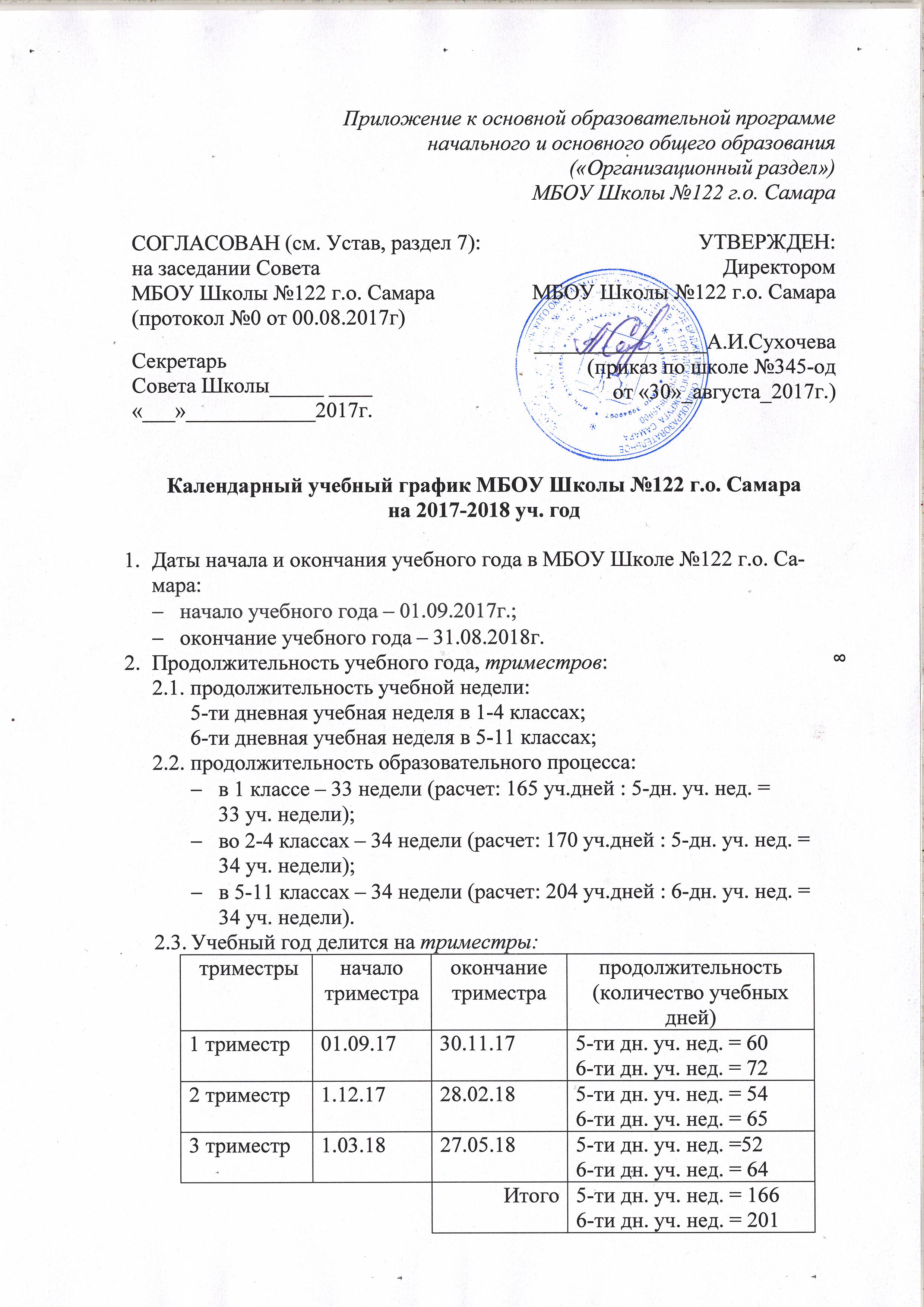 каникулыдата начала каникулдата окончания каникулпродолжительность в дняхосенние29.10.1705.11.178 днейзимние28.12.1709.01.1813 днейвесенние24.03.1801.04.189 днейИтого30 днейлетние28.0631.08.1896 днейРасписание звонков для 1 класса1 полугодие (сентябрь, октябрь) 1 полугодие (ноябрь, декабрь)2 полугодие (январь – май)Расписание звонковПеремена1 урок8.00- 8.4510 мин2 урок8.55 – 9.4015 мин3 урок9.55 – 10.4020 мин4 урок11.00– 11.4510 мин5 урок11.55- 12.4010 мин6 урок 12.50– 13.3530 минРасписание звонковПеремена1 урок14.05 -14.5010 мин2 урок15.00 -15.4510 мин3 урок15.55 – 16.4020 мин4 урок17.00 -17.4510 мин5 урок17.55 -18.4010 мин6 урок 18.50 – 19.35Расписание звонковПеремена1 урок8.00- 8.4510 мин2 урок8.55 – 9.4015 мин3 урок9.55 – 10.4020 мин4 урок11.00– 11.4510 мин5 урок11.55- 12.4010 мин6 урок 12.50– 13.3530 минРасписание звонковПеремена1 урок14.05 -14.5010 мин2 урок15.00 -15.4510 мин3 урок15.55 – 16.4020 мин4 урок17.00 -17.4510 мин5 урок17.55 -18.4010 мин6 урок 18.50 – 19.35